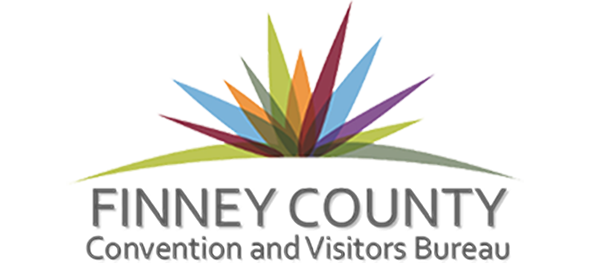 FCCVB Marketing Co-op ApplicationTo apply for a marketing co-op from the Finney County Convention and Visitors Bureau (FCCVB), complete this form in its entirety and submit.  Please keep in mind that in order to qualify for a FCCVB co-op, you must demonstrate that an event or project will attract overnight visitors or have significant Economic Impact to Finney County, so please provide us with as much information as you can.Please remember that all events will be listed on the CVB’s event calendar so please make sure to include as much information as possible and please keep us updated of any changes on times, locations, etc. If you have any questions please reach out to the Britaney Swann at the CVB office for assistance at 620-276-0607. All completed applications can be submitted in person at the CVB office or emailed to bswann@finneycountycvb.com Please fill the application out in its entirety and make sure to attached the requested documentation such as proposed budget, Covid plan, and insurance certificate. Make sure your numbers are realistic in budget, number of room nights, visitors, etc. If you are showing a major increase in attendance due to something new or an anniversary please be sure to include the information to support your increase.Be sure to remember that the max amount to request is $3,000 (this has changed from years past) AND no more than 40% of your overall budget.Printing can be done at the CVB office free of charge for event holders as long as the paper is provided. If you need printing done you MUST provide at least a 2-week notice with the files of the document(s) that need printed.We have recently reformatted our forms so all information should be a fillable field. Please contact us if you have any questions or problems with it.Event Manager/Executive Board or Organizing CommitteeEvent Planner/Manager Name and Contact InformationProject/Event Information/Amount RequestedEvent DescriptionMission Statement/ObjectivesMission StatementObjectivesMaster Event TimelineFinancial Planning –Outside Funding/Event BudgetOutside FundingProposed BudgetEvent Details and SpecificsIs this a new event?				Yes	NoWill the event occur on a weekend?		Yes	NoWill the event last more than one day?	Yes	NoWhat is unique about the event?What are businesses will benefit from the event?What will be the overall benefit to tourism in Finney County?Will you be working with other events occurring at that time to share advertising/marketing for your events? If so, list who you will be working with and provide details about the marketing partnership.Estimated Number of VisitorsExisting EventIf your project or event is new, please skip this section and answer the questions in the New Project or Event section.How many times or how long has this event been held?Is the event growing? Explain.Does your project or event attract overnight visitors to Finney County? Explain.What is the history of overnight visitors for the event?Is the history of overnight visitors showing signs of growth or consistency?  Explain.How have you marketed this event in the past?  Be sure to include all publicity and media exposure in addition to advertising.Have you utilized social media (Facebook, Twitter, etc.) to publicize your project/event?  If you have not used social media in the past, will you use it to publicize future events?  How?If you are using social media please list your page names, handles, #s etc and website(s)Are you planning any new or different activates or other ideas to increase overnight visitors?New Project or EventIf your event is new, please answer the following questions:How are you estimating the number of overnight visitors, day trip visitors, and locals who will attend the event?How did you determine the elements within your budget, i.e., income and expenditures?Schedule time to meet with CVB staff to go over application and event. Conversation with CVB staff must take place before application will be accepted for new events.FCCVB Marketing Co-op Request ChecklistBefore you submit your co-op request, please go through the checklist below to be sure you have included all the required information.   COVID-19 SAFTEY PROTOCOLS  Acknowledgement of Program RequirementsNew Event Suggestions – Creating an Event PlanWe want your event to be a success!  Before your application can be accepted you need to set up a meeting with CVB staff to review it and the event.New & Existing Event RequirementsYou must use the current Convention and Visitors Bureau logo on marketing and media advertising. Please provide copies of any/all posters, brochures, social media ads, scripts of radio and/or T.V. ads, etc.*The Finney County Convention and Visitors Bureau has an updated logo. We can provide it to you in many different formats. Please contact us to make sure you have the current one.**Current logos can be downloaded from the CVB website on the Marketing Co-op page**Post-event Requirements You must submit a post-event report (complete with receipts of expenditure and economic-impact data) to the FCCVB no later than 45 days after your event is over.  Failure to meet this deadline will result in the loss of ability of event/business/group to qualify for future applications.Submitting the Post-Event ReportThe FCCVB will provide you with a post-event report for you to use to detail your accounting and compile your economic-impact data.Complete the report in its entirety and provide the following:Copies of all other receipts and invoices for the event (you are required to provide all your receipts and invoices for validation of the budget you submitted as part of your co-op request).A completed Final budgetCopies of all marketing examplesAn important note about the Post-Event ReportShould you miss the 45-day deadline and forfeit your remaining co-op funds, it is still important to submit a post-event report.  Failure to submit this report result in the following:The event becomes ineligible to receive co-op for the next calendar year.The person responsible for submitting the post-event report (usually the person listed as the contact on the co-op application) becomes ineligible to submit a co-op application on behalf of any organization or event, until/unless reinstated by a vote of the FCCVB board.Acknowledgement of Marketing Co-op Program Guidelines and PoliciesI have read and understand the FCCVB Marketing Co-op Program Guidelines and Policies.  I understand that knowingly providing false information in this co-op application is a violation of Kansas law.  I further understand that if I do not complete and submit a post-event report to FCCVB within 30 days after the completion of the event, it becomes ineligible for a co-op for the next calendar year and I will not be able to apply for any other FCCVB marketing co-op’s until I submit the required report.Finney County Hotels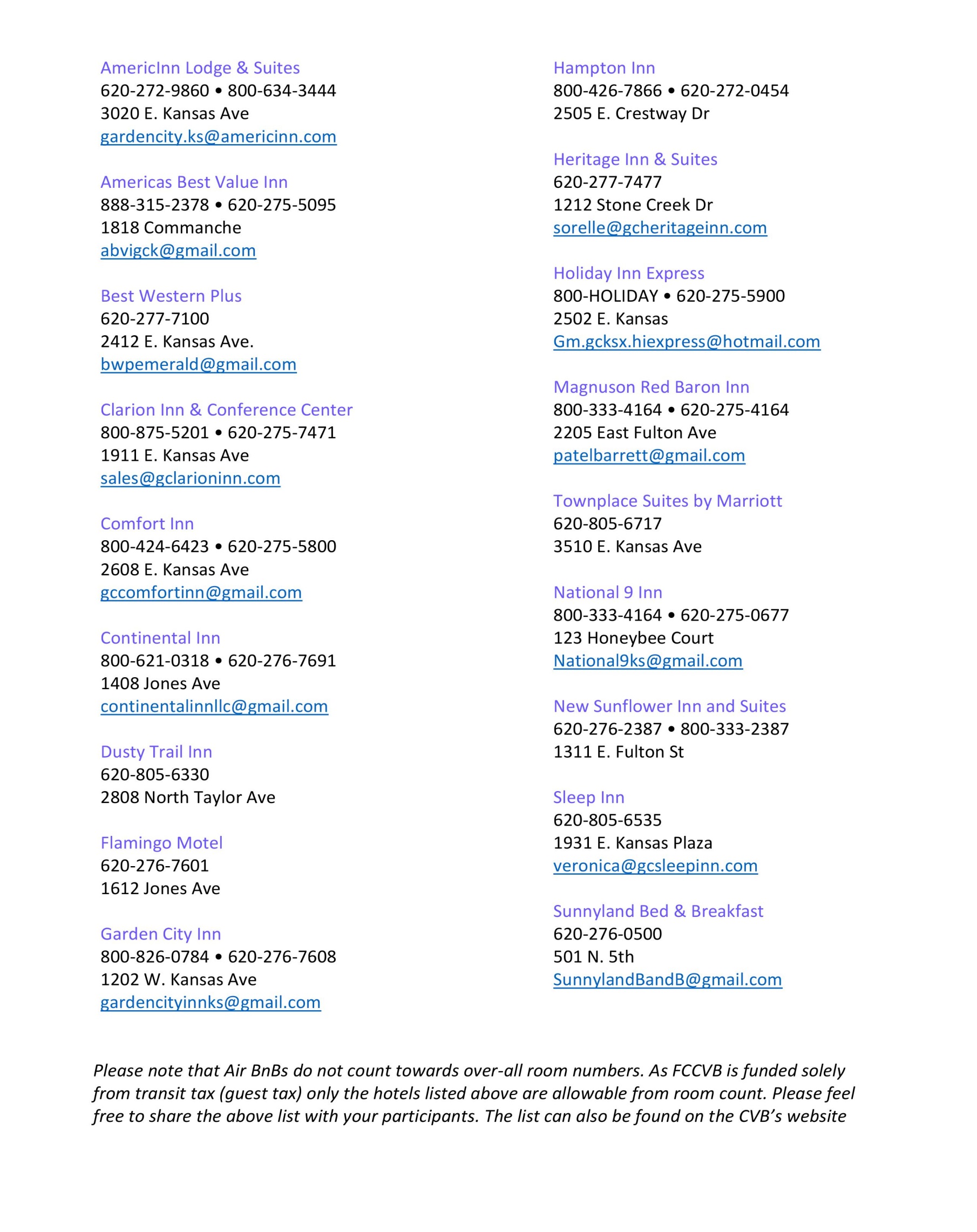 Event Calendar FormThe CVB will add events going on in the Finney County area to their event calendar. Please fill out the information below. Remember that the more information the better chance people will attend the event, and all boxes will expand so please feel free to include as much info as you want.Contact PersonOrganizationStreet AddressCity/State/ZipTelephoneEmailName of event/projectDate(s) of event/projectTimes of event/projectLocationTicket priceTotal event budgetMarketing Co-op RequestedMarketing Co-op check made out toContact person for questions from publicContact number for questions from publicDescribe the event and its various elements in more detail.  Give an overview of the intended event content or program.  You may copy and paste text into the box below; it will expand automatically.The mission statement should indicate what the event is trying to achieve and who would be attracted to come.  The mission statement should be about two sentences long and answer the following questions:Who are your visitors and what are their entertainment needs?What are the core activities of our committee or board, and why are these activities important?How can we use the event to promote our area?State the Mission Statement of your event in the box below.  You may copy and paste text into the box; it will expand automatically.Just a few words are all that is required for each objective.  After the event is over, you will then be able to review the outcome of the event against your objectives.  Some examples are:Attract a minimum of 1500 visitors; 500 of those will travel further than 90 miles to come.Generate at least 100 room rentals in Garden City.Have an economic impact of no less than $25,000.State the Objectives of your event in the box below.  You may copy and paste text into the box; it will expand automatically.An effective event planning timeline serves as a blueprint for a successful event.  A master event timeline is an outline of all of the tasks that must be completed in the order they need to be addressed to ensure that your event runs smoothly without any major problems.Create your master event timeline on a spreadsheet. Submit this timeline with your marketing co-op application.Don’t forget to add Post Event that is due to the CVB no later than 45 days after completion of event. If an extension is needed you must contact the FCCVB for approval. Please list below all grants, sponsorships, and in-kind funding you have secured for this event.  If you need additional space, you may add lines or submit this separately on an Excel spreadsheet.Funding Source NameIn-kind funding or dollar amount?Dollar amount or value of in-kind transactionUse a spreadsheet to draw up a detailed budget of projected income and expenditures for the project. Submit this budget with your grant request. You will be asked to submit a final budget with your Post Event. An excel template can be found on our website for you to use if neededPlease provide the number and type of visitors you expect to attend your event.Please provide the number and type of visitors you expect to attend your event.Locals (people who live in Finney County)Day trippers (people who live outside the county, but will probably not spend the night)Overnight visitors (people who will spend the night in a local hotel or inn; do not include people whose rooms will be comped [free])How are you determining these numbers?How do you plan on tracking these numbers at event?FacebookTwitterInstagram#’s (Hashtags)Website Complete the co-op request form in its entirety List of board/committee members Master Event Timeline Event Budget  Signed the Acknowledgement of Marketing Co-op Program Guidelines and Policies Filled out the Event Calendar Form Insurance Certificate listing Finney County CVB on itSignature and Title of Grant ApplicantDate of ApplicationName of event/projectDate(s) of event/projectTimes of event/projectLocationTicket pricesWebsite for more informationFacebook Site nameOther website infoContact person for questions from publicContact number for questions from publicPlease provide a description for your event that will be used in the event description on the calendar. Please include any additional info 